RISK MANAGEMENT REGISTER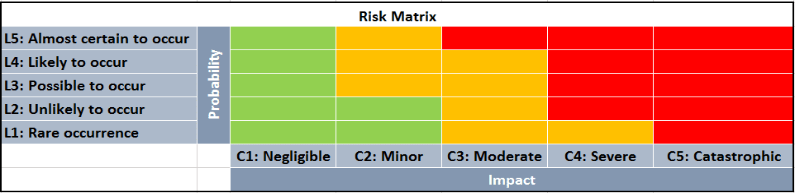 RISK ASSESSMENT FOR ___________________  DATE _______________Risk no.Risk title: Name of riskDescription of Event: There is a risk that…Cause of the Event : Because of…Effect of the Event... With the result that:Risk Category e.g. (PESTLE)Probability ImpactRisk Rating (High/ Medium/ Low)Risk Response / Contingency planexampleSupply of goods/materialsSuppliers may not deliver materials to site timeouslySelected goods and materials need to be sourced from overseas vendors/suppliersGoods/materials may arrive late to site resulting in schedule delays and cost overrunsEconomicL3C4HighLocate suppliers within Queensland to ensure materials arrive on time so that construction avoiding schedule delays